TEHNISKĀ SPECIFIKĀCIJA Nr. TS 1201.20x v1Siksnas vilkšanaiAttēlam ir informatīvs raksturs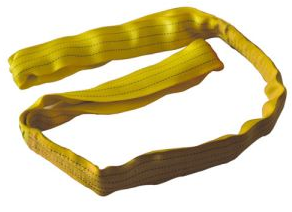 Nr.AprakstsMinimālā tehniskā prasībaPiedāvātās preces konkrētais tehniskais aprakstsAvotsPiezīmesVispārīgā informācijaRažotājs (nosaukums, atrašanās vieta)Norādīt informāciju1201.201 Siksna vilkšanai, 7 t Tipa apzīmējums 1201.202 Siksna vilkšanai, 14 tTipa apzīmējums 1201.203 Siksna vilkšanai, 28 tTipa apzīmējums Parauga piegādes laiks tehniskajai izvērtēšanai (pēc pieprasījuma), darba dienasNorādīt vērtībuStandartiAtbilstība standartam LVS EN 1492-2+A1:2009 Tekstilstropes. Drošums. 2. daļa: Universālās apaļstropes no mākslīgām šķiedrāmAtbilstAtbilstība Eiropas regulai CE 98/37/ECAtbilstDokumentācijaIr iesniegts preces attēls, kurš atbilst sekojošām prasībām: ".jpg" vai “.jpeg” formātāizšķiršanas spēja ne mazāka par 2Mpixir iespēja redzēt  visu produktu un izlasīt visus uzrakstus uz tāattēls nav papildināts ar reklāmuAtbilstOriģinālā lietošanas instrukcija sekojošās valodāsLV vai ENTipa apstiprinājuma sertifikātsAtbilstAtbilstības deklarācijaAtbilstVides nosacījumiMinimālā darba temperatūra (atbilstoši p.10.dokumentācijai)≤ -25°CMaksimālā darba temperatūra (atbilstoši p.10.dokumentācijai)≥ +30°CTehniskā informācija Tips (atbilstoši p.2.prasībām)Tehnikas vilkšanas apaļšķiedras siksna ar cilpām galos. Nav paredzēta kravas celšanaiTips (atbilstoši p.3.prasībām)Tehnikas vilkšanas apaļšķiedras siksna ar cilpām galos. Nav paredzēta kravas celšanaiTips (atbilstoši p.4.prasībām)Tehnikas vilkšanas apaļšķiedras siksna ar cilpām galos. Nav paredzēta kravas celšanaiSaites materiālsPoliesteraGarums un marķējums6 m atbilstoši CSN p.194. Saites platums  (atbilstoši p.2.prasībām)50 mmGarums (atbilstoši p.3.prasībām)60 mmGarums (atbilstoši p.4.prasībām)100 mmTrūkšanas slodze (atbilstoši p.2.prasībām)7000 kgTrūkšanas slodze (atbilstoši p.3.prasībām)14 000 kgTrūkšanas slodze (atbilstoši p.4.prasībām)28 000 kgAprīkotas ar identifikācijas zīmiAtbilst